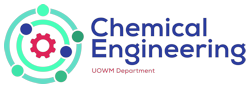 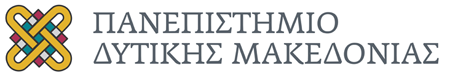            ΕΡΓΑΣΤΗΡΙΟ ΠΕΡΙΒΑΛΟΝΤΙΚΗΣ ΤΕΧΝΟΛΟΓΙΑΣ ΟΡΓΑΝΙΚΗ –2    ΘΕΜΑΤΑΤΣΑΝΑΚΤΣΙΔΗΣ ΚΩΝΣΤΑΝΤΙΝΟΣ-ΚΑΘΗΓΗΤΗΣΦεβρουάριος  20211.Χαρακτηρίστε ως σωστό η λάθος τις προτάσεις –αιτιολογήστεΤο άτομο του άνθρακα στις οργανικές ενώσεις έχει πάντα τέσσερα υβριδοποιημένα  ατομικά τροχιακάΟι αρωματικές ενώσεις χαρακτηρίζονται για την σταθερότητα τους Τα ναφθενια περιέχουν και  διπλό δεσμό2.Να συμπληρώσετε τον παρακάτω πίνακα – ΝΑ ΔΩΣΕΤΕ ΣΥΝΤΑΚΤΙΚΟΥΣ  ΤΥΠΟΥΣ ΓΙΑ ΚΑΘΕ ΜΟΡΙΑΚΟ.3.Χαρακτηρίστε ως σωστό η λάθος τια παρακάτω προτάσειςΧρησιμοποιώντας ως πρώτη υλη αλκένιο μπορούμε να παρασκευάσουμε δευτεροταγή αλκοληΤα αλκανια έχουν  χαμηλότερο σημείο ζέσεως από τις αλκοόλες με παρόμοιο μοριακό βάρος 4. Εξηγείστε το φαινόμενο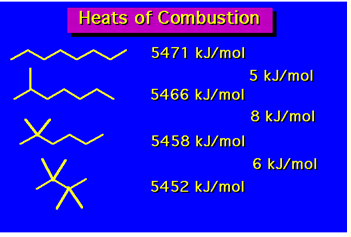 5. Εξηγείστε το φαινόμενο, δώστε την ονομασία των προϊόντων και την χρήση τους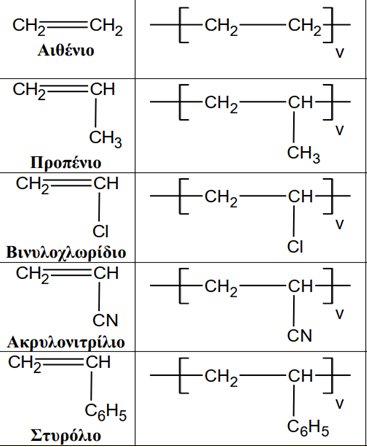 ΤΑ ΘΕΜΑΤΑ ΕΙΝΑΙ ΙΣΟΔΥΝΑΜΑ-ΚΑΛΗ ΕΠΙΤΥΧΙΑMolecular FormulaPARAFFINNaphtheneAromatic hydrocarbonC6H14C6H6C6H10C6H12